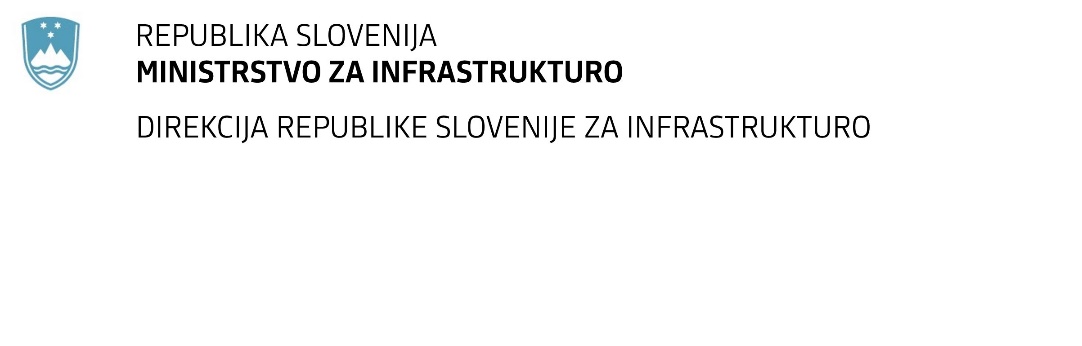 SPREMEMBA RAZPISNE DOKUMENTACIJE za oddajo javnega naročila Obvestilo o spremembi razpisne dokumentacije je objavljeno na "Portalu javnih naročil" in na naročnikovi spletni strani. Na naročnikovi spletni strani je priložen čistopis spremenjenega dokumenta. Obrazložitev sprememb:Spremembe so sestavni del razpisne dokumentacije in jih je potrebno upoštevati pri pripravi ponudbe.Številka:43001-49/2021-01oznaka naročila:A-33/21 S   Datum:30.04.2021MFERAC:2431-21-000260/0Inženirske storitve pri gradnji kolesarske povezave Šentjur-Šmarje pri Jelšah-Rogaška Slatina-RogatecV Navodilih za pripravo ponudbe se odstavek v opombi točke 3.2.3.4 popravi tako, da se namesto:»Za gradnjo premostitvenega objekta se šteje le cestni objekt na podlagi Zakona o cestah (Uradni list RS, št. 109/10, 48/12, 36/14 – odl. US, 46/15 in 10/18) in sicer naslednje določene vrste cestnih objektov: most in /ali viadukt in/ali podvoz in/ali nadvoz z razpetino med dvema krajnima podporama vsaj 75 m.«pravilno glasi:»Za gradnjo premostitvenega objekta se šteje le cestni objekt na podlagi Zakona o cestah (Uradni list RS, št. 109/10, 48/12, 36/14 – odl. US, 46/15 in 10/18) in sicer naslednje določene vrste cestnih objektov: most in /ali viadukt in/ali podvoz in/ali nadvoz z razpetino med dvema krajnima podporama vsaj 10 m.«V Obrazcu – »Podatki o gospodarskem subjektu« se dopolni opombo v delu, ki se nanaša na podatek »V ponudbi nastopamo kot.«, opombo v primeru, da gospodarski subjekt nastopa kot podizvajalce in sicer: »(podizvajalec navede tudi ime gospodarskega subjekta pri katerem sodeluje kot podizvajalec)«